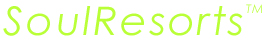 Strahlendes Mensch-SeinMit Big Mind die tiefste, innere Natur erfahren Der innerste Kern eines jeden Menschen ist nichts als ewig strahlendes Licht, reines Bewusstsein. Doch darüber liegen meist mehr oder weniger Schichten, die uns das Wissen darum oder das Gespür dafür verdecken. Der Weg nach Innen führt uns immer näher an dieses Licht, immer näher zu unserer wahren, überaus kraftvollen Natur.Big Mind ist eine wundervolle Methode, mit der wir diese verschiedenen Ebenen auf einfache und spielerische Weise zugänglich machen können. Gemeinsam machen wir uns in diesem Seminar auf die spannende Reise zu unserem Wesenskern. Ich freue mich auf uns!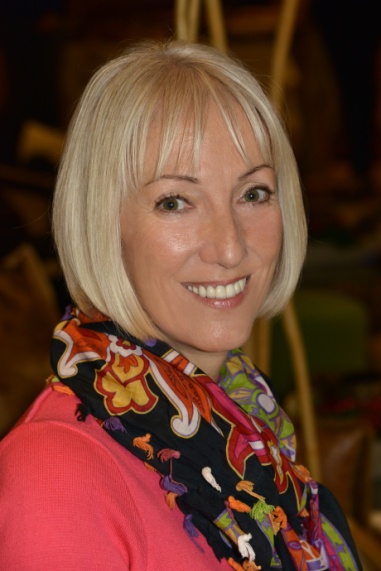 			Nadia Lienert 			Persönlichkeits- und BewusstseinsentwicklungDatum		Samstag, 1. Dezember 2018  10 – 17 UhrKursort		Staffelnweg 3, 6015 LuzernKosten		Fr. 145.—inkl. MittagssnackInfo/Anmeldung	SoulResorts   Nadia Lienert - Staffelnweg 3 - 6015 Luzern			Natel  079 337 93 49 / Mail  soulresorts@bluewin.ch			www.soulresorts.com							 